Муниципальное общеобразовательное учреждение «Средняя общеобразовательная школа п. Орошаемый Дергачевского района Саратовской области»ОткрытиеРоль математики в педиатрииОглавление1.Введение………………………………………………………………………32. Основная часть. Математические расчеты в педиатрии………………….62.1.Анкетирование  среди учащихся 8-10 классов и среди медицинского персонала  на тему  «Нужна ли математика в медицине?»………………….62.2.Антропометрические индексы. Оценка физического развития…………7  2.3. Задачи на расчет массы тела…………………………………………….112.4. Задачи на расчет роста ………………………………………………….133. Исследование:«Как измерение веса, роста ребенка помогает в Профилактике болезней»……………………………………………………134. Заключение…………………………………………………………………185. Литература………………………………………………………………….206. Приложения………………………………………………………………..21ВведениеНи одна область человеческой деятельности не обходится без математики. Медицина не исключение. С появлением новых технологий pоль математики в pаботе медицинского pаботника только увеличивается. Ярким примером cлужит  роль математики в педиатрии. Ведь первое, что слышит ребенок это цифры: вес, даты и время рождения. Родители так же не забывают о математике при приготовлении пищи, взвешивании и т.д.Чтобы убедиться в том, что математика является неотъемлемой частью педиатрии, я совместно  с учителем  математики создала  исследовательский проект под названием «Роль математики в педиатрии».Математические вычисления в педиатрии просто необходимы для правильного развития ребенка. С помощью математических методов решаются задачи, которые необходимо знать каждому родителю: измерение роста, веса ребенка;расчет продуктов для приготовления  еды младенцу;дозировка лекарственных средств в домашних условиях;измерение температуры воды при купании ребенка.     На первый взгляд медицина и математика могут показатьсянесовместимыми областями человеческой деятельности. Математика, пообщему признанию, является "царицей" всех наук, решая проблемы химии,физики, астрономии, экономики, социологии и многих других наук. Медицина же, долгое время, развиваясь "параллельно" с математикой, оставалась практически неформализованной наукой, тем самым подтверждая, что "медицина - это искусство".Я обратилась к  фельдшерам ФАП, чтобы они помогли мне разобраться, как математика связана с их профессиональной деятельностью, с педиатрией. Я задумалась: в какой же связи находятся эти, казалось бы, на первый взгляд несовместимые предметы? Какая связь может быть между математикой, мудрой царицей всех наук, и педиатрией? Как могут взаимодействовать такие совершенно разные человеческие сферы деятельности? Появилась проблема: как взаимодействуют между собой наука, пользующаяся только строгими доказательствами, формулами, и педиатрия - медицинская дисциплина, изучающая анатомию и физиологию детского организма в различные возрастные периоды, детские болезни, их лечение и профилактику. Мне показалось интересным найти эти связи. Появилась гипотеза:- Математика и педиатрия – науки несовместимые.- Математика и педиатрия взаимодействуют между собой.Цель моей работы: выяснить, какую роль играет математика в профессии педиатра. Объект исследования: Масса, рост тела учащихся.Методы исследования:1. Анализ научной литературы, методических пособий и Интернет-ресурсов по данной теме                                                                                                              2.Измерение массы и роста тела.                                                                                       3. Вычисление массы и роста тела.                                                                                                                                        4. Метод статистического анализа. Статистическая обработка данных по медицинским картам учащихся.Актуальность темы.Математика все больше и больше проникает во все сферы деятельности человека, в том числе биологические и медицинские. Знание математики помогают педиатрам, медицинским сестрам, фельдшерам правильно оценить физическое развитие детей, выявить отклонения в здоровье. Специалисты НИИ питания РАМН озвучили результаты исследования, касающегося распространенности ожирения и избыточной массы тела среди российских школьников. Выяснилось, что около 20% детей имеют избыточный вес, а более 5 % страдают ожирением различной степени. По сравнению с 1970-ми гг. уровень заболеваемости ожирением среди детей 10—12 лет утроился.[7], [5]Рост, длина тела – один из важнейших показателей физического развития ребенка. Именно поэтому при рождении ребенка фиксируется не только его вес, но и рост. В последующем при развитии ребенка по изменению, прежде всего его роста можно будет судить о том, как он развивается. В исследовательской работе я провела анализ измерений веса и роста учащихся и сравнила результаты с антропометрическими индексами.Задачи проекта:1.Провести анкетирование  среди учащихся 8-10 классов и среди работников ФАП п. Орошаемого на тему  «Нужна ли математика в медицине?»2.Выяснить, какие задачи в педиатрии решаются математическими методами.3.Провести исследование «Как измерение веса, роста ребенка помогает в профилактике болезней»  по материалам медицинских карт.4.Систематизировать собранный материал.2.Основная часть. Математические расчеты в педиатрии.2.1Анкетирование  среди учащихся 8-10 классов и медработников ФАП на тему  «Нужна ли математика в медицине?»Свою исследовательскую работу я хотела бы начать с изучения общественного мнения. Уже стало прописной истиной утверждение, что знание только химии и биологии позволит без проблем учиться ребятам на врачей и медицинских работников. Но знание математики также очень значимо в этой отрасли. Нужна ли математика в медицине? Я провела анкетирование среди учащихся  8,10  классов  нашей школы и среди медработников ФАП п. Орошаемый.Анкетирование- Понадобится ли математика ребятам, которые в дальнейшем решилистать врачами?Вывод:Большинство учащихся  8-10  классов, считают, что математика никак непригодится в медицинской сфере. Но медсестра  думают обратное: роль математического образования в профессиональной подготовке  медицинских работников очень велика. Процессы, происходящие в настоящее время во всех сферах жизни общества, предъявляют новые требования к профессиональным качествам специалистов. Современный этап развития общества характеризуется качественным изменением деятельности медицинского персонала, которое связано с широким применением математического моделирования, статистики и других важных явлений, имеющих место в медицинской практике.2.2.Антропометрические индексы. Оценка физического развития детей.Первый вопрос, который задают счастливой паре после рождения малыша, касается пола младенца, во вторую очередь уточняют вес и рост новорожденного. Чем обусловлен интерес к этим данным, и на какие показатели следует ориентироваться родителям, озабоченным нормальным развитием долгожданного крохи? Нормой для новорожденного считаются: Рост: от 46 до 56 см Вес: от 2600 до 4000 г.Для зрелого доношенного ребёнка характерны следующие средние показатели физического развития (ФР) : масса тела 3300г. для девочек и 3500г. для мальчиков, длина тела 50-52см. , окружность головы 34-35см., груди – 33-35см.[6,6]С того момента, как мама с ребенком выписались домой, контроль за физическим развитием малыша осуществляет участковый педиатр, а в деревнях  фельдшер. Рост, вес, окружность груди и головы ребенка на первом году жизни должны измеряться 1 раз в месяц, поскольку малыш в это время очень интенсивно растет[2,11]Антропометрический метод исследования – изучает тело человека и его части путём измерения, определения пропорции тела, соотношение мышечной, костной и жировой тканей, степень подвижности суставов и т.д.Масса тела определяется взвешиванием на рычажных медицинских весах. Масса тела суммарно выражает уровень развития костно-мышечного аппарата, подкожно-жирового слоя и внутренних органов.[2,15] Основные показатели ФР можно оценить центильным методом. Он прост, удобен и прочен. Стандартные таблицы периодически составляются на основании массовых региональных обследований определённых возрастно-половых групп детей. Используя центильные таблицы можно определить уровень и гармоничность развития ФР.Для оценки показателей ФР необходимо: 1) провести антропометрические измерения ,2) определить и дать оценку признака по его положению в одном из 7 центильных зон, 3) определить гармоничность ФР по табличной схеме оценки, 4) сделать итоговую запись антропометрического исследования – дату измерения, возраст ребёнка, результат измерения в см. и кг. ,а в скобках номера центильных зон, заключение о ФР ( среднее, выше среднего, высокое, ниже среднего, низкое, гармоничное, дисгармоничное, резко дисгармоничное). [7,16] (см.приложение№1) Расчет прибавки массы детей[1,14].Ориентировочно можно рассчитать основные антропометрические показатели. Масса ребенка 1 года жизни равна массе тела ребенка 6 месяцев (8200-8400 г) минус 800 г на каждый недостающий месяц или плюс 400 г на каждый последующий. Масса детей после года равна массе ребенка в 5 лет (19 кг) минус 2 кг на каждый недостающий год, либо плюс 3кг на каждый последующий. Ориентировочно рассчитывают массу тела ребенка в первые 6 месяцев по формуле:М= Мр+ 800*п, где М- масса тела ребенка при рождении в граммах, п- число месяцев жизни.Массу тела ребенка старше 6 месяцев можно рассчитать по формуле:
М=Мр+800*6+400*(п-6),где Мр- масса тела ребенка при рождении в граммах, п- число месяцев жизни ребенка.Увеличение массы тела ребенка за каждый месяц первого года жизни можно рассчитать с помощью таблицы: (см. приложение №2)Массу тела ребенка до 10 лет можно рассчитать по формуле:
М=10 + 2*п, где 10- средний вес ребенка в 1 год, 2- ежегодная прибавка веса, п- возраст ребенка.
Массу тела ребенка после 10 лет можно рассчитать по формуле:
М=30 + 4*(п-10),где 30- средний вес ребенка в 10 лет, 4- ежегодная прибавка веса, п- возраст ребенка.[1,6]Кроме того, имеет значение соотношение этих величин, так называемый индекс Кетле I: отношение массы тела к его длине. По этому показателю судят о том, достаточно ли питания получал малыш в период внутриутробной жизни. Значение индекса в пределах от 60 до 70 считается нормой. Определяется это следующим образом: например, ребенок при рождении имеет вес 3250 г и рост 50 см., нужно разделить 3250 на 50. Получается 65.[2,10].Снижение этого показателя может свидетельствовать о наличии внутриутробной гипотрофии — дефиците массы по отношению к росту ребенка.[4]Длина тела до года увеличивается ежемесячно в I квартале на 3-3,5 см, во II – на 2,5 см, в III – 1,5 см,  в IV – на 1 см. Длина тела после года равна длине тела в 8 лет (130 см) минус 7 см за каждый недостающий год либо плюс 5 см за каждый превышающий год.Рост стоя и сидя измеряется ростомером. При измерении роста,  стоя пациент, становится спиной к вертикальной стойке, касаясь ее пятками, ягодицами и межлопаточной областью. Планшетку опускают до соприкосновения с головой.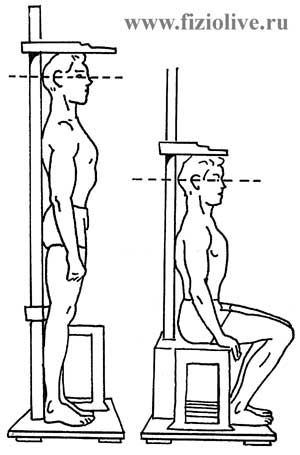 Измерение роста в положении стоя и сидя[7],[6]При измерении роста,  сидя пациент, садится на скамейку, касаясь вертикальной стойки ягодицами и межлопаточной областью.Измерение роста в положении сидя при сопоставлении с другими продольными размерами дает представление о пропорциях.Длина тела может существенно изменяться под влиянием физических нагрузок. Так, в баскетболе, волейболе, прыжках в высоту и т.п. рост тела в длину ускоряется, в то время как при занятиях тяжелой атлетикой, спортивной гимнастикой, акробатикой — замедляется. Поэтому рост является ориентиром при отборе для занятий тем или иным видом спорта. Зная длину тела стоя и сидя, можно найти коэффициент пропорциональности (KП) тела.KП = ((L1 — L2) / 2) x 100где: L1— длина тела стоя, L2— длина тела сидя.В норме KП = 87—92%, у женщин он несколько ниже, чем у мужчин.Оценочные индексы.[2,6], [3,356]Зная величины роста и веса тела можно вычислить весоростовой индекс (Кетле). Для его нахождения необходимо узнать отношение массы в граммах к длине тела в сантиметрах: вес тела (г)/ рост (см).В младшем школьном возрасте у мальчиков и у девочек этот показатель примерно одинаковый и колеблется от 180 до 260 г/см. Значительное превышение верхней границы свидетельствует об излишке массы, величина менее нижней границы указывает на недостаток массы.В среднем школьном возрасте весоростовой индекс колеблется от 220 до 360 г/см и у девочек несколько выше, чем у мальчиков.Оценка  наличия  избыточного  веса  и  определения  степени  ожирения  проводится  в  соответствии  с  рекомендациями  Всемирной  Организации  здравоохранения  (ВОЗ)  на  основании  определения  нескольких  показателей: Индекс  массы  тела  (ИМТ  или  индекс  Кетле)  рассчитывается  по формуле: ИМТ  =  Вес  (кг)  /  Рост  (м2). Например:  масса  тела  человека  =  80  кг,  рост  —  1,8  м. ИМТ  =  80  кг  /  (1,8    1,8)  м2  =  80  кг  /  3,24  м2  =  24,69  кг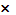 2.3 Задачи на расчет массы тела.[1,17]Изучив литературу по теме, я подобрала  и решила задачи, связанные с педиатрией.Задача № 1: Физиологическая убыль массы новорожденного ребенка в норме до 10%. Ребенок родился с весом 3 500г., а на третьи сутки его масса составила 3300г. Вычислить процент потери веса. Решение: Потеря веса на третьи сутки составила 3500-3300=200 грамм. Найдем, сколько процентов 200г составляет от 3500г:200:3500×100 5,7% 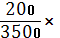 Ответ: физиологическая убыль массы в норме и составила 5,7% Задача №2: Вес ребенка при рождении 3300 г., в три месяца его масса составила 4900 г. Определить степень гипотрофии.Решение: Гипотрофия I степени при дефиците массы 10-20%, II степени – 20-30%, III степени – больше 30%.Увеличение массы тела ребенка за каждый месяц первого года жизни можно рассчитать с помощью таблицы: (см.приложение 2)1)Сначала определим, сколько должен весить ребенок в 3 месяца, для этого к весу при рождении ребенка прибавим ежемесячные прибавки, т.е.  3300 600800×25500г. 2) Определяем разницу между долженствующим весом и фактическим (т.е. дефицит массы):  5500 4900 600г.3) Определяем какой процент, составляет дефицит массы: 600:5500×100%10,9% Ответ: Гипотрофия I степени и составляет 10,9%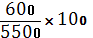 Задача №3: Ребенок родился весом 3900г. Какой вес должен быть у него в 6 месяцев, 6 лет, 12 лет? Решение:  Используем таблицу увеличения массы тела ребенка за каждый месяц первого года жизни.Массу тела ребенка до 10 лет в килограммах можно вычислить по формуле: m=10+2n, где 10 средний вес ребенка в 1 год, 2 – ежегодная прибавка веса, n – возраст ребенка. Массу тела ребенка после 10 лет в килограммах можно вычислить по формуле: m=30+4(n-10), где 30 – средний вес ребенка в 10 лет, 4 – ежегодная прибавка веса, n – возраст ребенка. Вес ребенка в 6 месяцев: m=3900+600+2×800+750+700+650= 8200г. Вес ребенка в 6 лет: m=10+2×6=22кг Вес ребенка в 12 лет: m=30+4×(12-10)= 38 кг2.4.Задачи на расчет роста.[1,18]Задача №1: Ребенок родился ростом 51 см. Какой рост должен быть у него в 5 месяцев (5 лет)? Решение: Прирост за каждый месяц первого года жизни составляет : в I четверть (1-3 мес.) по 3 см за каждый месяц, во II четверть (3-6 мес.) - 2,5 см, в III четверть (6-9мес.) – 1,5 см и в IV четверть (9-12 мес.) – 1,0 см. Рост ребенка после года можно вычислить по формуле: X 75 6n, где 75 - средний рост ребенка в 1 год, 6 – среднегодовая прибавка, n – возраст ребенка. Рост ребенка в 5 месяцев: 51+3×3+2×2,5= 65 см Рост ребенка в 5 лет: 75+6×5=105 см Задача №2Вы обратили внимание на ученика, которому 12 лет, а его действительный рост составляет 115 см? Какого роста должен быть этот ученик? Решение: Рост ребенка после года можно вычислить по формуле: X 75 6n, где 75 - средний рост ребенка в 1 год, 6 – среднегодовая прибавка, n – возраст ребенка. Рост ребенка в 12 лет должен быть:75+6×12=147 см.Так как действительный рост ребенка 115 см., то используя таблицу (см.Приложение1),делаем вывод, что рост ученика очень низкий.3. Исследование: «Как измерения веса, роста ребенка помогают в профилактике болезней детей»Выдвинутая гипотеза о том, что математические расчеты позволяют педиатрам оценить уровень и особенности физического развития человека, оказалась достоверной. И меня  заинтересовали задачи по прогнозированию динамики  веса и роста ребенка. Для решения этих задач я обратилась к фельдшеру ФАП  Алеевой Рахиме Сарсенбаевне.Ознакомившись с медицинскими картами обследуемых,  провела  следующие исследования:Рассчитала  количество молока, требующегося ребенку в первую неделю жизни.Выяснила  рост и вес детей при рождении и в 13 лет. Выполнила  оценку роста тела обследуемых ,сравнила их с  центильными таблицами. Сравнила  среднюю массу тела ребенка в 13 лет с её фактическим значением.Определила весоростовой индекс Кетле: Вес(г)/Рост(см)Определила  индекс  массы тела Кетле: ИМТ= Вес (кг) / Рост (м2)Таблица 1 Результаты исследования:Я сделала расчет количества молока, требующегося ребенку в первую неделю жизниЗатем произвела расчет потребляемого молока калорийным методом.Ребенок в возрасте 2 месяца имеет массу тела 4 кг. Какой объем пищи потребуется ему в сутки, если 1 литр женского молока содержит 700ккал?Решение: В первую четверть года ребенок должен получать 120 ккал/кг массы тела, во вторую – 115 ккал/кг , в третью – 110ккал/кг, в четвертую – 105 ккал/кг. Суточный объем пищи равен (4 кг*120ккал)*1000 мл: 700ккал = 685 мл.В результате моего  исследования я  сделала  следующие выводы:Таблица 2 Оценка ростаТаблица 2 (оценка роста) показала, что только 2 мальчика  имеют рост, соответствующий  среднему значению своего возраста -это 22% от всех испытуемых, и  78 % учащихся  имеют отклонения по росту. Таблица 3 Оценка массы.Таблица 3 показывает, что 4 детей имеют массу, приближенную к норме. Масса остальных отличается от массы по норме.Таблица 4 Расчет весоростового индекса КетлеЗначения весоростового индекса испытуемых показали,  что у одной девочки и одного  мальчика  отношения массы к росту выше, чем у других, что  указывает на избыточную массу тела ( таблица4).Таблица 5 Расчет индекса  массы тела Кетле(ИМТ)ИМТ показал, что избыточную массу тела имеют 1 девочка и 1 мальчик, что составляет 22 % от всех испытуемых (таблица 5).4. Заключение.         Медицинская наука, конечно, не поддаѐтся тотальной формализации, как это происходит, скажем, с физикой, но колоссальная эпизодическая рольматематики в педиатрии  несомненна.  В медицине без математики шагу не ступить. В результате моей проектной работы выдвинутая  гипотеза, что математические расчеты позволяют педиатрам оценить уровень и особенности физического развития человека, была доказана. Я выяснила,  какую роль имеют математические расчеты в педиатрии.  Всегда при лечении и определении диагноза, врачам приходится иметь дело с математическими методами. Математика и медицина часто требуют одних и тех же приемов: прежде всего - это наблюдения, анализ, диагностика, неоднократная проверка полученных результатов. Внимание, терпение и настойчивость,- вот качества, необходимые врачу и математику. Оценка веса и роста детей с математических расчетов позволяет оценить степень соответствия массы  и роста,  и тем самым косвенно оценить, является ли масса недостаточной, нормальной или избыточной. Это важно при определении показаний для профилактики и необходимости лечения. Я согласна с Карлом Марксом в том, что: «Наука только тогда достигает совершенства, когда ей удается пользоваться математикой».Список использованных источников:1)Беккер М.С. Методическое пособие по дисциплине «Математика» по теме «Применение математических методов в медицине», Кисловодск 2011г.2) Захарова Л.И., Двойников С.И., Рябчикова Т.И., Чайковская М.В. Сестринское дело в педиатрии [Текст] : руководство для студентов высшего сестринского образования / Л.И. Захарова, С.И. Двойников, Т.И. Рябчикова, М.В. Чайковская Г.П. - Самара: "Перспектива",2000.г.3) Покровский В.И. , Бадалян Л.О., Блохин Н.Н., Бородин Ю.И. Домашняя медицинская энциклопедия, М: «Медицина», 1993.-493с. с илл..4)http://www.fiziolive.ru/ (Антропометрия: Оценка физического развития)5) http://www.tvoyrebenok.ru/Антрометрические таблицы.6) http://www.o-med.ru/ Медицинский словарь.7) http://www.nauchforum.ru/ (Избыточный вес у школьников и способы его коррекции)8) file:///C:/Users/РЕТ/Desktop/matematika-v-pediatrii.pdf9)http://calculator-imt.com/imt-dety.htm( ИМТ детей и подростков) Приложения.Приложение №1[5,12]Рост мальчиков от 7 до 17 лет (см)Рост девочек от 7 до 17 лет (см)Приложение 2[2,10]Таблица увеличения массы тела ребенка за каждый месяц первого года жизни Приложение 3.Измерение роста в положении стоя и сидяПриложение 4.[9]    ИМТ для мальчиков.ИМТ для девочек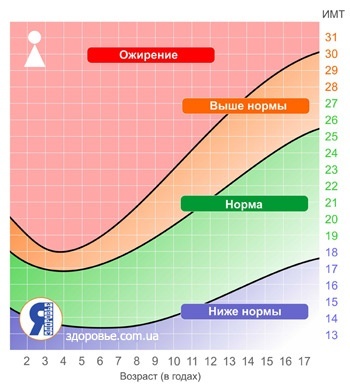 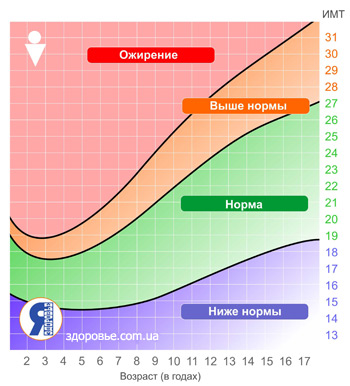 Приложение 5.[7]Классификация  степени  ожирения  (ВОЗ):
Месяц
1
2
3
4
5
6
7
8
9
10
11
12
Прибавка
600
800
800
750
700
650
600
550
500
450
400
350Для ребенка с массойДля ребенка с массойДля ребенка с массойДля ребенка с массойменее 3200гменее 3200гболее 3200гболее 3200гСуточная дозаРазовая дозаСуточная дозаРазовая доза1 день7011,680132 день14023160263 день21035240404 день28046320535 день35058400666 день42070480807 день4908256093Участник исследованияРост  на момент рождения(см)Фактический рост (см)По норме (см)Оценка  роста телаЭльмира54170153очень высокийАндрей51158153среднийАлександра52160153выше среднегоРенат 51147153ниже среднегоСалават51148153ниже среднегоАрина51160153выше среднегоДенис51160153выше среднего Лаура53168153высокийТимур52160153среднийУчастник исследованияВес   на момент рождения(кг)Фактическая масса тела (кг)Масса по норме (кг)Оценка  массы телаЭльмира3.5507042сильно избыточный весАндрей3.2206842сильно избыточный весАлександра3.30057,542избыточный весРенат3.2004242нормаСалават3.1003942ниже нормыАрина3.4804742выше нормыДенис3.3005042выше нормыЛаура 3.6005342выше нормыТимур3.30038,542ниже нормыУчастник исследованияФактический вес тела (г)Фактический рост (см)Весоростовой индекс ()Оценка  веса телаЭльмира70 000170412избыточный весАндрей68 000158430избыточный весАлександра57500160359 выше среднегоРенат 42 000147285средний весСалават39000149262средний весАрина47000160301средний весДенис50000160313средний весЛаура 53000168316средний весТимур38500160241 средний весУчастник исследованияФактическая масса тела (кг)Фактический рост (м)ИМТОценка  ИМТЭльмира701.7024.22избыточная  масса  телаАндрей681.5827.24избыточная  масса  телаАлександра57,51.6022.46нормальный  весРенат 421.4719.44нормальный  весСалават391.4817.8ниже нормыАрина471.6018.36нормальный  весДенис501.6019.53нормальный  весЛаура 531.6818.78нормальный  весТимур38,51.6015.04ниже нормыВозрастПоказательПоказательПоказательПоказательПоказательПоказательПоказательВозрасточень 
низкийнизкийниже
среднегосреднийвыше 
среднеговысокийочень
высокий7 лет<111,0111,0-113,6113,6-116,8116,8-125,0125,0-128,0128,0-130,6>130,68 лет<116,3116,3-119,0119,0-122,1122,1-130,8130,8-134,5134,5-137,0>137,09 лет<121,5121,5-124,7124,7-125,6125,6-136,3136,3-140,3140,3-143,0>143,010 лет<126,3126,3-129,4129,4-133,0133,0-142,0142,0-146,7146,7-149,2>149,211 лет<131,3131,3-134,5134,5-138,5138,5-148,3148,3-152,9152,9-156,2>156,212 лет<136,2136,2-140,0140,0-143,6143,6-154,5154,5-159,5159,5-163,5>163,513 лет<141,8141,8-145,7145,7-149,8149,8-160,6160,6-166,0166,0-170,7>170,714 лет<148,3148,3-152,3152,3-156,2156,2-167,7167,7-172,0172,0-176,7>176,715 лет<154,6154,6-158,6158,6-162,5162,5-173,5173,5-177,6177,6-181,6>181,616 лет<158,8158,8-163,2163,2-166,8166,8-177,8177,8-182,0182,0-186,3>186,317 лет<162,8162,8-166,6166,6-171,6171,6-181,6181,6-186,0186,0-188,5>188,5ВозрастПоказательПоказательПоказательПоказательПоказательПоказательПоказательВозрасточень
низкийнизкийниже 
среднегосреднийвыше
среднеговысокийочень
высокий7 лет<111,1111,1-113,6113,6-116,9116,9-124,8124,8-128,0128,0-131,3>131,38 лет<116,5116,5-119,3119,3-123,0123,0-131,0131,0-134,3134,3-137,7>137,79 лет<122,0122,0-124,8124,8-128,4128,4-137,0137,0-140,5140,5-144,8>144,810 лет<127,0127,0-130,5130,5-134,3134,3-142,9142,9-146,7146,7-151,0>151,011 лет<131,8131,8-136,2136,2-140,2140,2-148,8148,8-153,2153,2-157,7>157,712 лет<137,6137,6-142,2142,2-145,9145,9-154,2154,2-159,2159,2-163,2>163,213 лет<143,0143,0-148,3148,3-151,8151,8-159,8159,8-163,7163,7-168,0>168,014 лет<147,8147,8-152,6152,6-155,4155,4-163,6163,6-167,2167,2-171,2>171,215 лет<150,7150,7-154,4154,4-157,2157,2-166,0166,0-169,2169,2-173,4>173,416 лет<151,6151,6-155,2155,2-158,0158,0-166,8166,8-170,2170,2-173,8>173,817 лет<152,2152,2-155,8155,8-158,6158,6-169,2169,2-170,4170,4-174,2>174,2
Месяц
1
2
3
4
5
6
7
8
9
10
11
12
Прибавка
600
800
800
750
700
650
600
550
500
450
400
350ИМТСтепень  выраженностиОценка  ИМТ18,5—23,9Норма Нормальный  весНормальный  вес24,0—29,9Избыточный  весИзбыточная  масса  тела30,0—34,91-я  степень  ожиренияОжирение35,0—39,92-я  степень  ожиренияСильное  ожирениеБолее  40,03-я  степень  ожиренияЧрезвычайное  ожирение